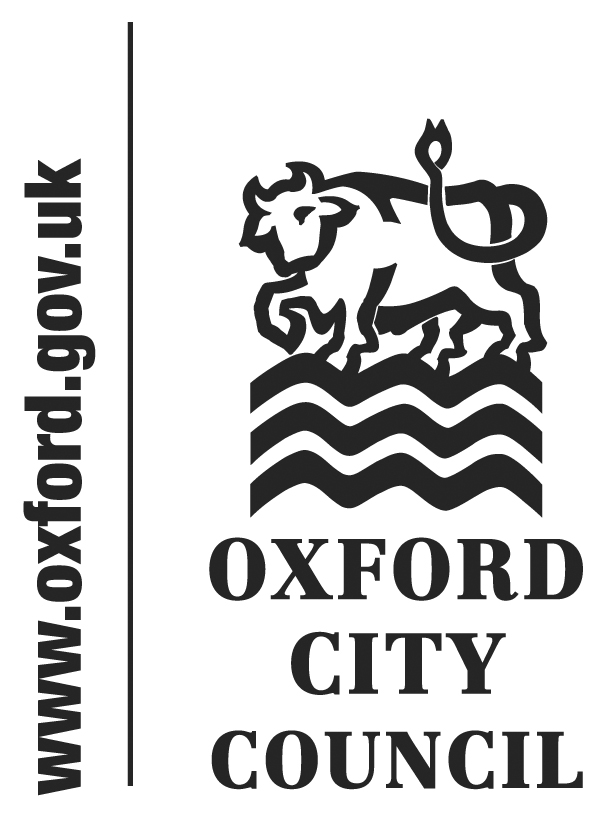 IntroductionThe Lord Mayor wishes to draw Councillors’ attention to engagements and events attended since the annual Council meeting (below). He will mention highlights in his announcements.Notable engagements and events Port Meadow Inspection and Aunt Sally Match against Freemen of Oxford Aunt Sally ScoresFreemen High Scorer: Mick PhillipsSheriff High Scorer: Karen Wolff (wife of Cllr Wolff)The full scores were:To:CouncilDate:23 July 2018Title of Report: Lord Mayor’s engagements  7 JuneWindrush Years, Next Generation Exhibition at Pitt Rivers10 -  14 June Visit to Perm15 June  Met with Jacek Ossowski, Chairman of Wrocław City Council16 June  Met with French Ambassador at Maison Francaise22 June  Funeral of Jim Lewendon, Chairman of Oxford City RBL22 June  Port Meadow Inspection and Aunt Sally Match against Freemen of Oxford 25 June  Armed Forces Flag Raising Ceremony and Covenant Signing26 June Launched Stumped! Charity website with Cllr Tidball6 July  Visit from Oxford Ramallah Friendship Assocation6 July  Visit from the 17th Emir of Borgu Kingdom, HRH Barrister Muhammad Sani Haliru Dantoro, Kitoro IV11 July  Srebrenica Memorial ServiceRound 1Round 2Round 3TotalFreemen15132452Sheriff79824Player123Player123Chris Cox312Colin Cookx11Steve Cox123Mark Lygo12XPhil Clarke112Dick Wolff11XDavid CoxxxXLinda Lositoxx2John Coxx52Karen Wolff212Andrew Gibbs3x3Alice HowardxxXPete Mazey1xXAdam Vogt1x1Mick Phillips323Ruthi Brandt11XDan Coxxx2Sarah Edwardsxx1Ellen Mazeyxx3Mary FranklinxxXTrev Cox211Lucy FordxxxBob Earlxx1Steve Hurtx21Total151324Total798Report authorJennifer Thompson/ Lizzie SpokesJob titleCommittee Services officer/ Lord Mayor’s PA Service area or departmentLaw and GovernanceTelephone 01865 252275e-mail jthompson@oxford.gov.uk 